Телефоны экстренной психологической помощиВ жизни каждого человека могут случиться моменты, когда ему необходима помощь. От сложных и экстремальных ситуаций не застрахован никто.Когда Вы одиноки, когда жизнь загнала в тупик, когда отчаянье захлестнуло, помните: всегда есть,  по меньшей мере, хотя бы одно решение любой реальной проблемы.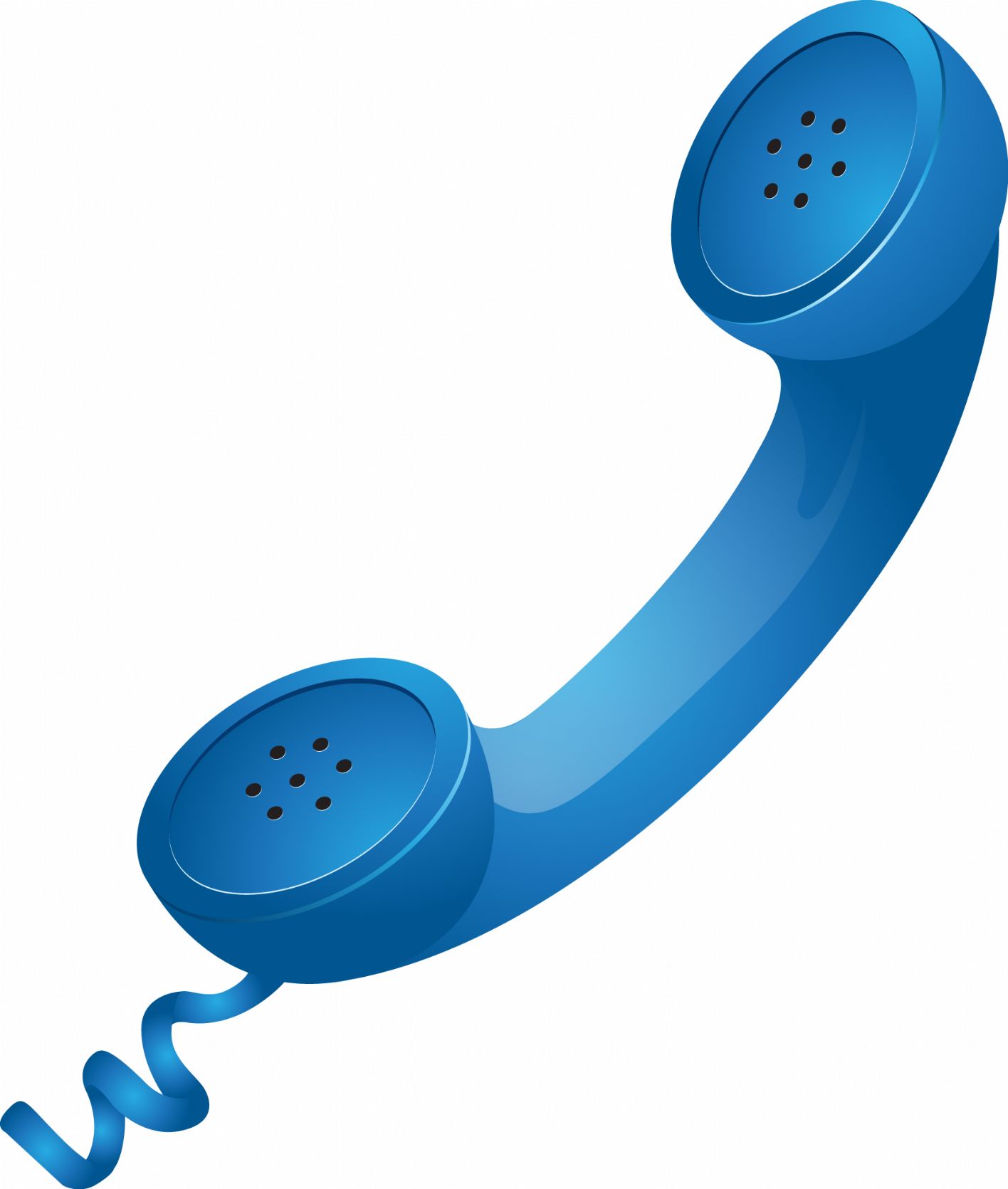 НомерателефоновОрганизацияРежим работыУЗ «Могилевская областная психиатрическая больница»УЗ «Могилевская областная психиатрическая больница»УЗ «Могилевская областная психиатрическая больница»71-11-61Телефон экстренной психологической помощикруглосуточно60-43-09Регистратура диспансерного отделенияпо будням08.00-20.00УЗ «Могилевский областной наркологический диспансер»УЗ «Могилевский областной наркологический диспансер»УЗ «Могилевский областной наркологический диспансер»63-77-25Горячая линиякруглосуточно63-06-65Регистратурапо будням08.00-20.00суббота09.00-17.0064-80-89+375-44-561-82-57«SOS- Детская деревня Могилев»Социальный кризисный центр для женщинпо будням09.00-17.00+375-44-7-607-603Горячая линия для пострадавших от насилияежедневно09.00-23.00Учреждение «Центр социального обслуживания  населения Октябрьского района г. Могилева»Учреждение «Центр социального обслуживания  населения Октябрьского района г. Могилева»Учреждение «Центр социального обслуживания  населения Октябрьского района г. Могилева»73-92-32+375-29-112-56-90Кризисная комната для лиц, пострадавших от насилиякруглосуточно63-88-42Центр дружественного отношения к подросткам «Альтернатива» (г. Могилев, ул. Симонова, 55Б, к. 62 детская поликлиника №4)по будням08.00-17.008-801-100-16-118-801-100-21-21Общенациональная Детская линия помощиОбщенациональная Детская линия помощи8-801-100-88-01Общенациональная горячая линия для пострадавших от насилия(ежедневно с 08.00 до 20.00)Общенациональная горячая линия для пострадавших от насилия(ежедневно с 08.00 до 20.00)